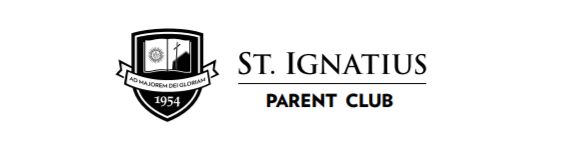 PARENT CLUB 2021 Q & AWhat are the Parent Club goals?The Parent Club works with the administration on all parent events, including major and minor fundraisers. Parent Club is key to communicating to the community regarding important events, like Amazing Grapes, Candy Cane Christmas, Annual Auction, and building community through these events. Our St. Ignatius School community believes that the primary responsibility for education lies with the parents and/or guardians of children and that any successful educational program depends upon the positive involvement of the parent community. All families registered in St. Ignatius Parish School are members of the St. Ignatius Parent Club. Your involvement is imperative for the success of our school programs. Basically, the Parent Club consists of every parent on campus!  The Parent Club consists of an Executive Committee, Committee Members, Chairs and Co-Chairs of various fundraising events.   As a parent, you are automatically signed up in the Parent Club.  The Executive Committee meets once per month and everyone is invited to participate in those meetings.  Your only duty as a member of the Parent Club is to participate in the various school functions of the St. Ignatius community outlined below and make sure that you complete the required family hours.How does the Parent Club help the teachers and staff?The St. Ignatius Parent Club provides a variety of support and resources to the faculty and staff of the school. The Parent Club is also the primary fundraising organization for the school. Through our fundraising efforts, the school is able to maintain tuition at an affordable level while providing many extra academic resources for our children not available at other schools.  These include adding teachers in Science, Algebra, Spanish, Physical Education, and Art. The Parent Club also offers opportunities to meet, socialize with, and network with other parents. So, all of our fundraisers throughout the year help maintain tuition at an affordable level yet offering extra academic resources that no other school does?YES!  This isn’t a real question, just a repeat from above and seeing if you were paying attention!How do I help and support the Parent Club?All parents are members of the Parent Club and are required to sign a contract to actively participate. Active participation includes attending the annual Parent Club general membership meeting and participating in Parent Club fundraisers by volunteering time and by generating fundraising dollars. The Parent Club Board determines the fundraising events and activities and the level of fundraising commitment necessary to meet our fundraising goals for the school year. The Parent Club fundraisers for the 2022-23 school-year are listed below:  ● Amazing Grapes ● Boon Supply● Christmas WreathSee’s Candy● Advent in a Bag ● Annual Auction ● Fun Run Each family is required to support Parent Club fundraisers by generating fundraising dollars in the amount of $500 by April 15, 2023.  Due to constraints of Covid-19, at the principal's discretion, requirements may be adjusted and be lowered.  Funds can be generated by:Purchasing admission tickets, raffle tickets and keysDonating or purchasing items to be auctioned or raffledSponsoring events and making or obtaining pledgesEach family is also required to complete 25 hours of volunteer service by April 15, 2023. Fifteen (15) of the 25 hours must be spent on one of the Parent Club fundraising activities or events listed above. The 10 remaining "regular" hours can be done in a variety of ways (field trips, helping out in the classrooms, room moms, coaching, athletic committee, CSAC, Parent Club member, etc).   A minimum of 2 of these 10 hours MUST BE completed by volunteering for a parish specific event or ministry. Bounty Security at parish events or MassLectors Working parish fundraisers: Super Bowl Party, or Magis Dinner, and Capital Campaign committees are just a few examples. Parent Club offers many ways for parents to share their time and talent on behalf of their children. Parents are responsible for completing the Parent Hours Form which can be found on the school website under "Support" or under "Parent Resources" (Parent Club Hours Submission).The more families that participate and the greater participation of each family makes for a greater school community and a more successful school year.  We ALL make Parent Club work!Wow- that’s a lot of information! Can you sum it up a little?"Fun"raisers:  fun ways to raise money for your kids’ school!Boon Supply (October 24 – November 4, 2022)Amazing Grapes (October 1, 2021)Candy Cane Christmas (December 2, 2022)See's Candy (Winter 2022)Annual Auction (April 1, 2023)Fun Run (April 25, 2023) Plus many more fun events… details to come!Each family is required to generate fundraising dollars in the Amount of $500.00 by April 15, 2023 andComplete 25 hours of volunteer service per year. At least 15 hours must be fundraising hours. Hours worked on a clean-up shift count as double parent hours but remain subject to the maximum hours policy. What happens if I fall behind on my commitment to the Parent Club?Remember, the funds raised help the school have extra academic resources for your kids!  The fundraising and volunteer service commitments must be completed by April 15 of each year to register your child/children in the school the following year. Failure to complete 25 hours of volunteer service will result in an additional registration assessment of $50 per hour for every hour not completed (maximum penalty of $1,750). Failure to generate $500 in fundraising dollars will result in an assessment of the difference.  There are always ways to help earn hours.  Our principal often asks to help with school maintenance or moving/ building materials.  Other ways to complete your hours can be determined by you and your teacher and may include on-site work projects, off-site service, in kind or non-monetary donations requested by the school for fundraising events, general supplies, etc.Remember, FUN-raisers are FUN! You get to meet new people and help St Ignatius! The hours are easy to get- but the most important part is participating in all the FUN-raisers so the Parent Club can be successful!  You are a member already, please join the monthly meetings every first Tuesday at 6pm- we will send info out prior on school speak to join by zoom or in person.------------------------------------------------------------------------------------------------------------------------------------------Parent Club Board 2021-2022Position NameOfficerContact InformationExecutive CommitteePresidentJenniffer MacDonaldErin WeededGarayaldeMac@gmail.commacweeden@gmail.comVice PresidentKelly SaccaniJackie MalhotraKb2win@yahoo.comJackie.teamphillips@gmail.comTreasurerJoe Colonnellojcolonne@its.jnj.comSecretaryKristen Vathiskristenvathis@gmail.comPast PresidentMargot HuntErin Wilgus margotvthomas@gmail.comejanes2003@hotmail.comCommittee ChairsParish LiaisonStephanie Edgettsedgett@sbcglobal.netCampus & FacilitiesDavid Hillsdhills@stignatiussacschool.orgFriends of the LibrarySusan Boydsusanlynnboyd@gmail.com​Head Room ParentStephanie TheoduleRebecca McCormacstephtheodule@gmail.comraliebert@yahoo.comHead Pre School Room ParentKristen Vathiskristenvathis@gmail.com​Health & WellnessAshley RosalesAlison Szymanowskiashleyrosales@aol.comalisonjuozokas@msn.comSchoolSpeak CoordinatorHeather Reeveshhreeves@outlook.comNew Family AdvisorMerren Bangmerrenb@gmail.comParent Volunteer Hours & Fundraising ObligationsShelly Smithsheltzel@hotmail.comFaculty LiaisonCachele Thompsoncthompson@stignatiussacschool.orgSchool Website-Parent ClubTessa Greentessagreen227@gmail.comUniform ExchangeTanci Cuttletanci@thetss.comParent Club Sponsorship CoordinatorCatherine Bettarcatherinebettar@gmail.comFundraising ChairsAmazing GrapesDebbie BroderickAngela HargerDebroderick80@gmail.comAngela.visconti@gmail.comCandy Cane ChristmasKristina Dittmankristinabdittman@gmail.comGala Auction EventKendall Skillicorn
Barbara Chingkendall.skillicorn@gmail.combarbaramarieching@gmail.comAnnual Retail FundraiserMeghan Bakermeghanmbaker@gmail.comSee’s CandiesKristie Soomannsoomannfamily@gmail.comFun RunMishaela Royballmishvanv@gmail.com